Порядок подключения к системе видеоконференции МинобразованияВ любом современном браузере (рекомендуются google chrome, Mozilla Firefox, Yandex и т.д.) заходим по ссылке https://conf.cit.cap.ru. Заходить в сервис Видеоконференции рекомендуется не менее чем за 15 минут до начала.В поле Полное имя вводим краткое название организации (если вы будите участвовать в видеоконференции как представитель организации) или ФИО.Комнату выбираем Минобразования ЧРПароль зрителя 227733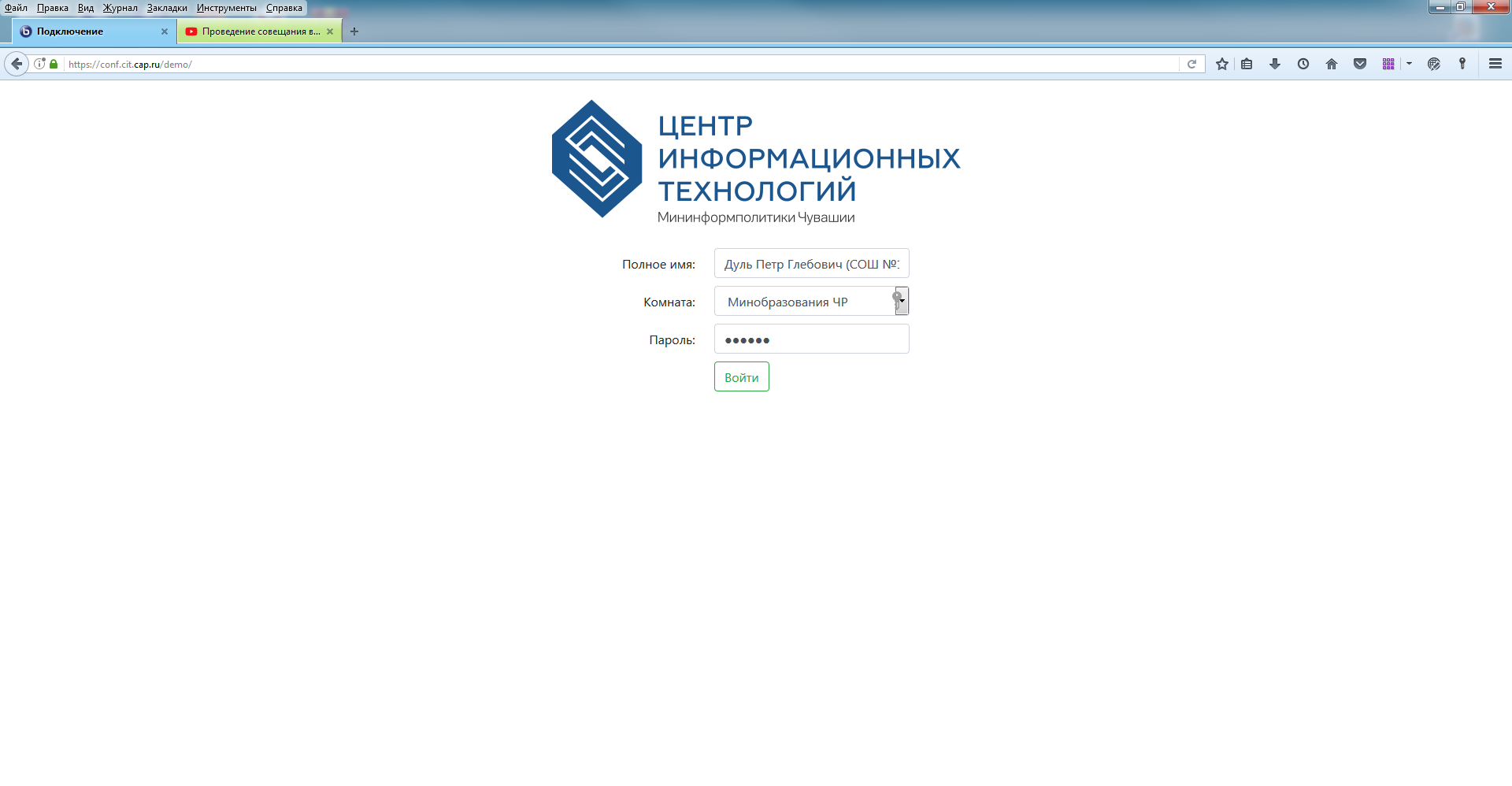 При выборе «Как вы хотите войти в аудио-конференцию?» выбирайте левый вариант «микрофон», если вы планируете задавать вопросы ведущему через микрофон ( у вас должен быть подключен микрофон или веб-камера с микрофоном). Выбирайте правый вариант «Только слушать», если вы хотите только посмотреть выступление ведущего. При любых вариантах остается возможность общения в текстовом чате.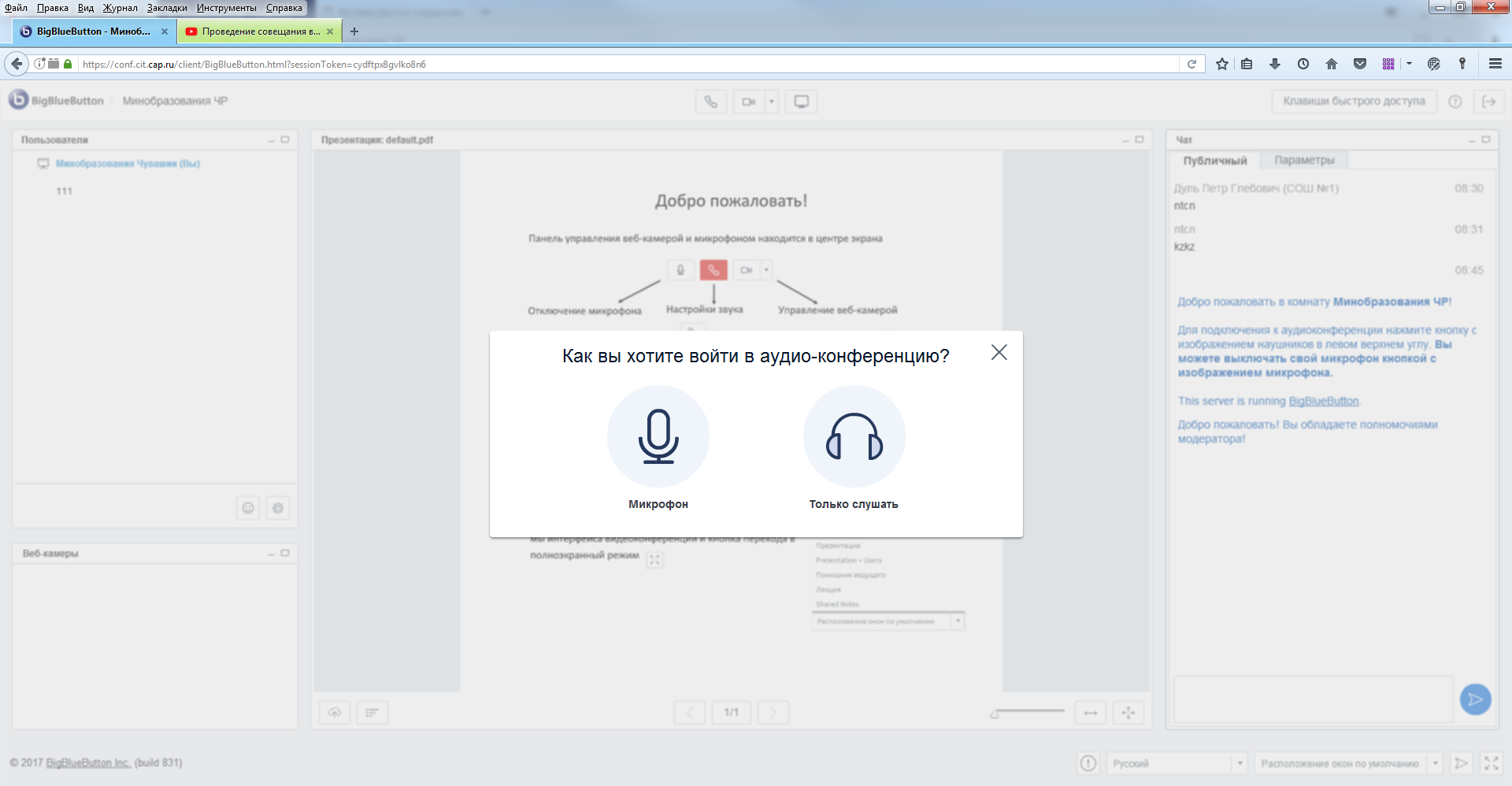 При появлении ошибки подключения звука Web RTC нажмите кнопку «ДА». Убедитесь, что у вас установлен последняя версия Adobe Flash Player (проверить и обновить можно по ссылке https://helpx.adobe.com/ru/flash-player.html)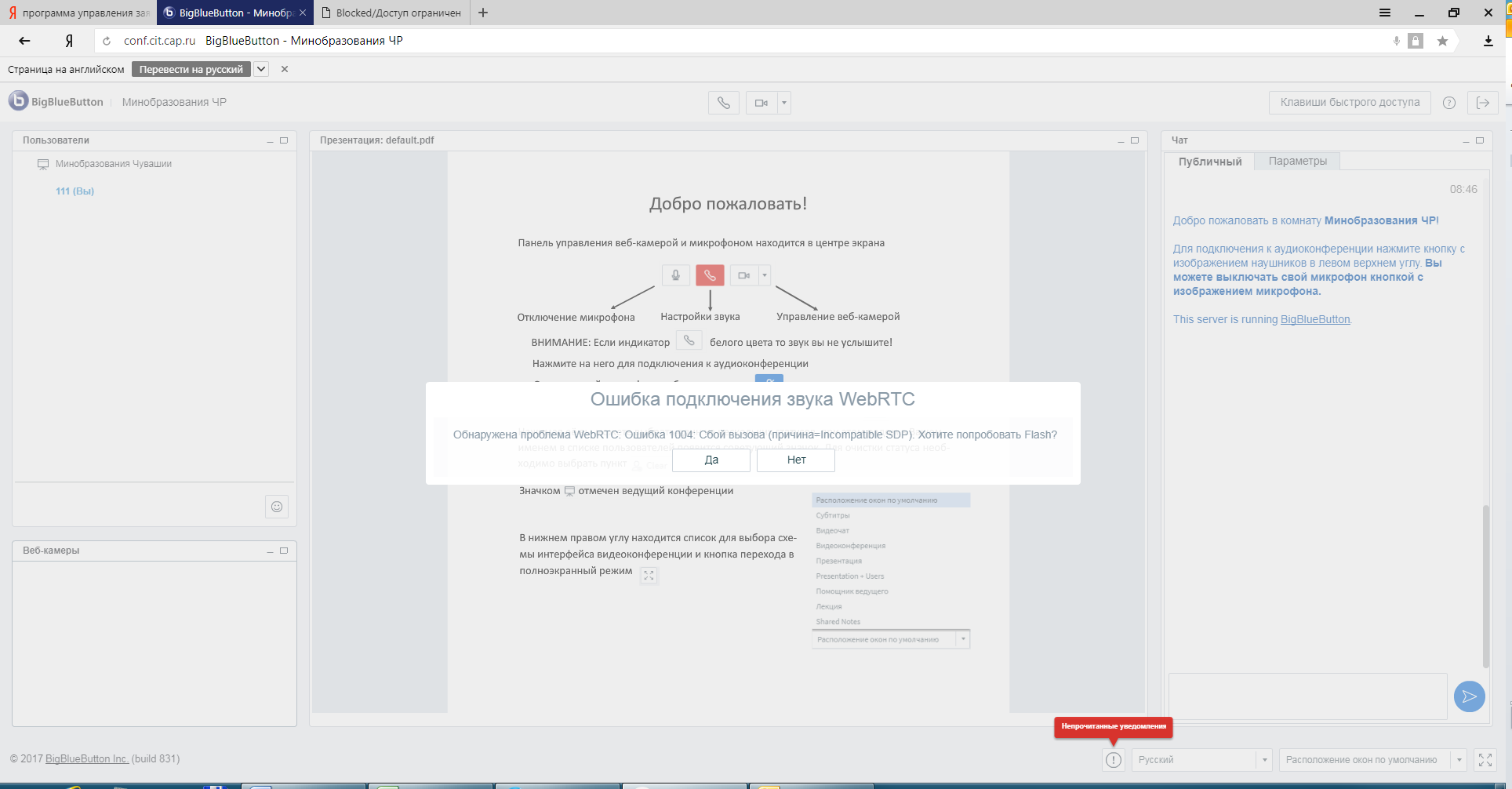 При появлении запроса доступа к камере и микрофону необходимо нажать кнопку «Разрешить»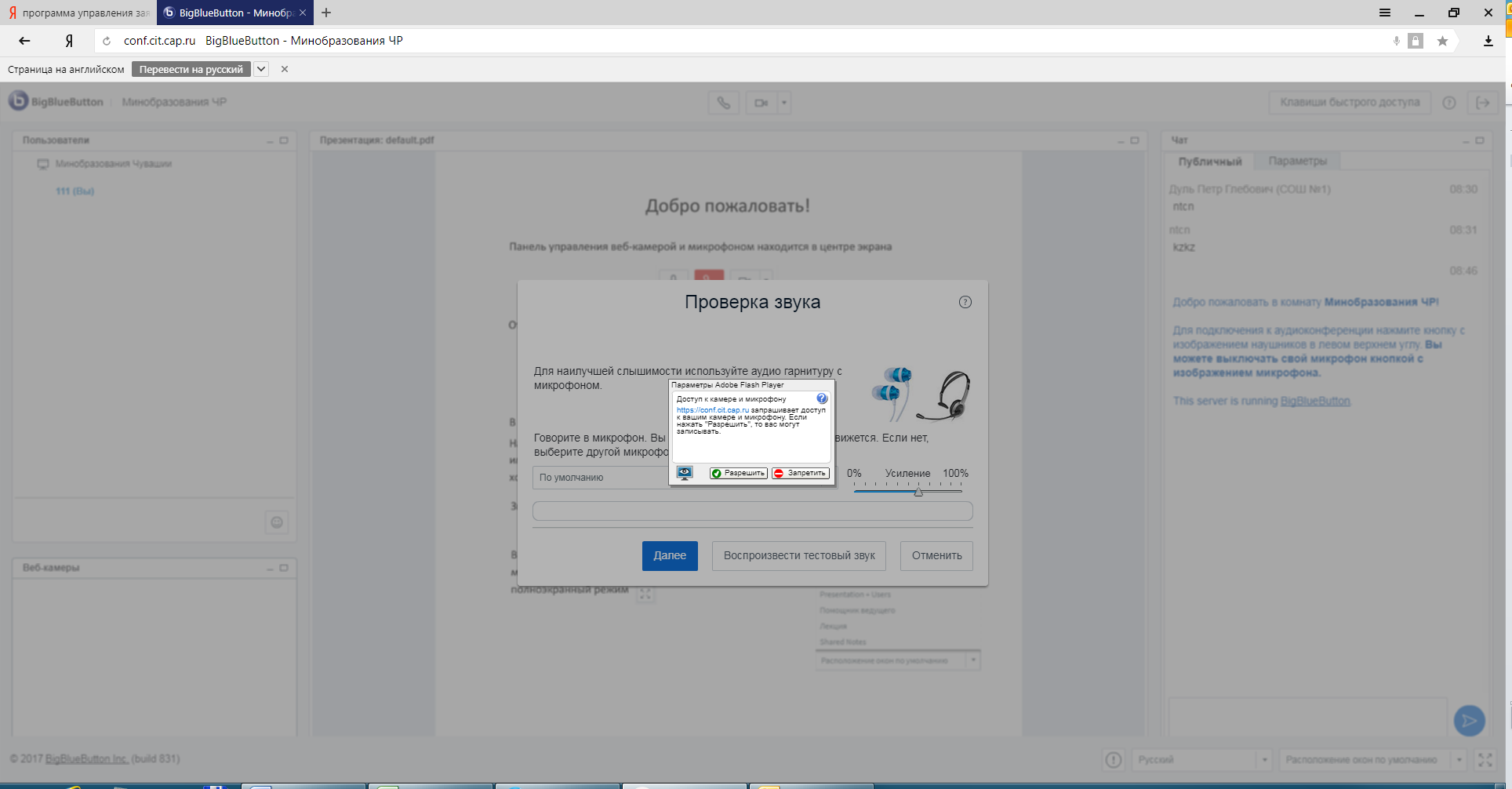 Пройдите этапы тестирования микрофона и аудиоколонок (наушников) 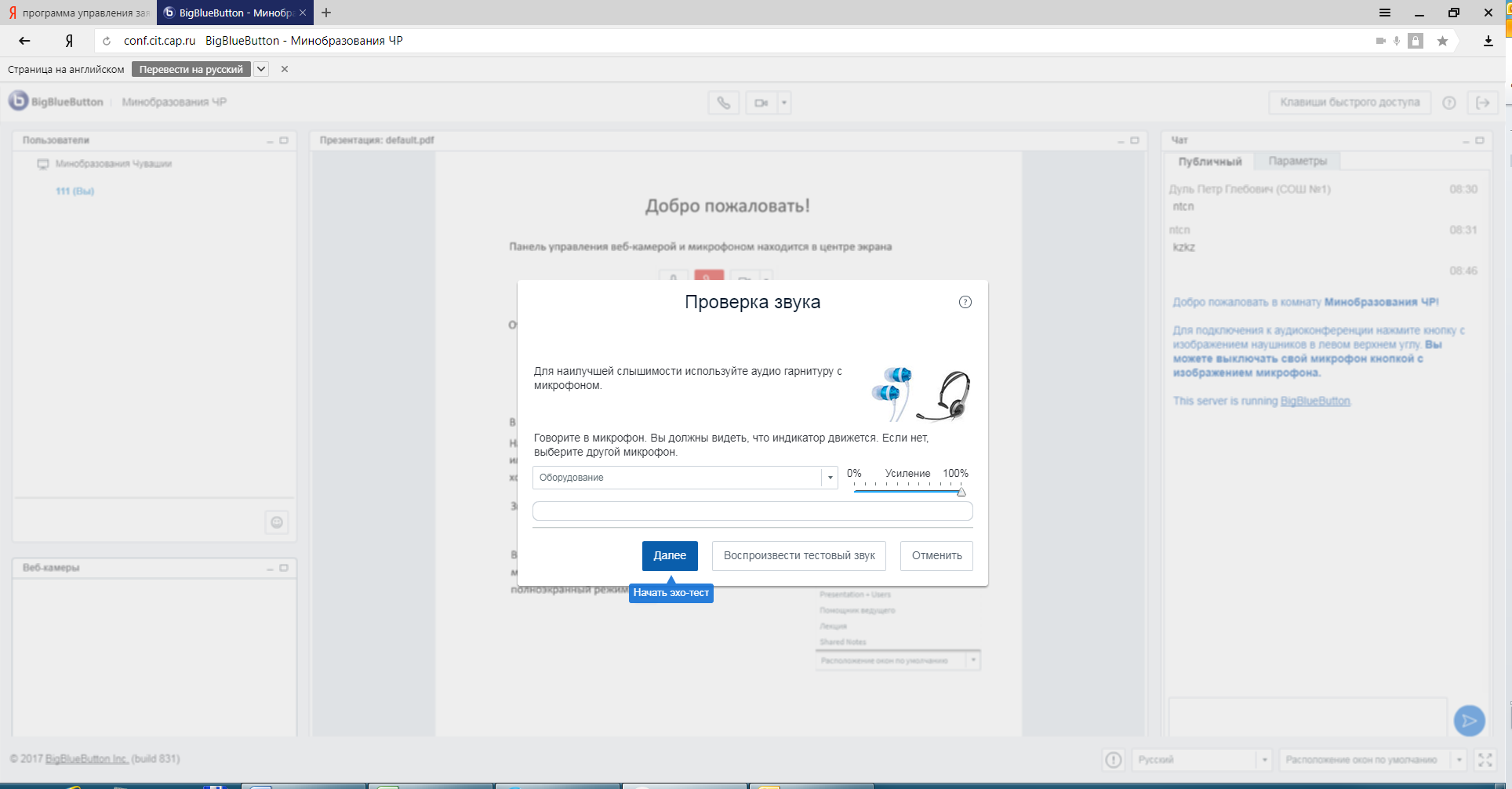 Нажмите «Далее»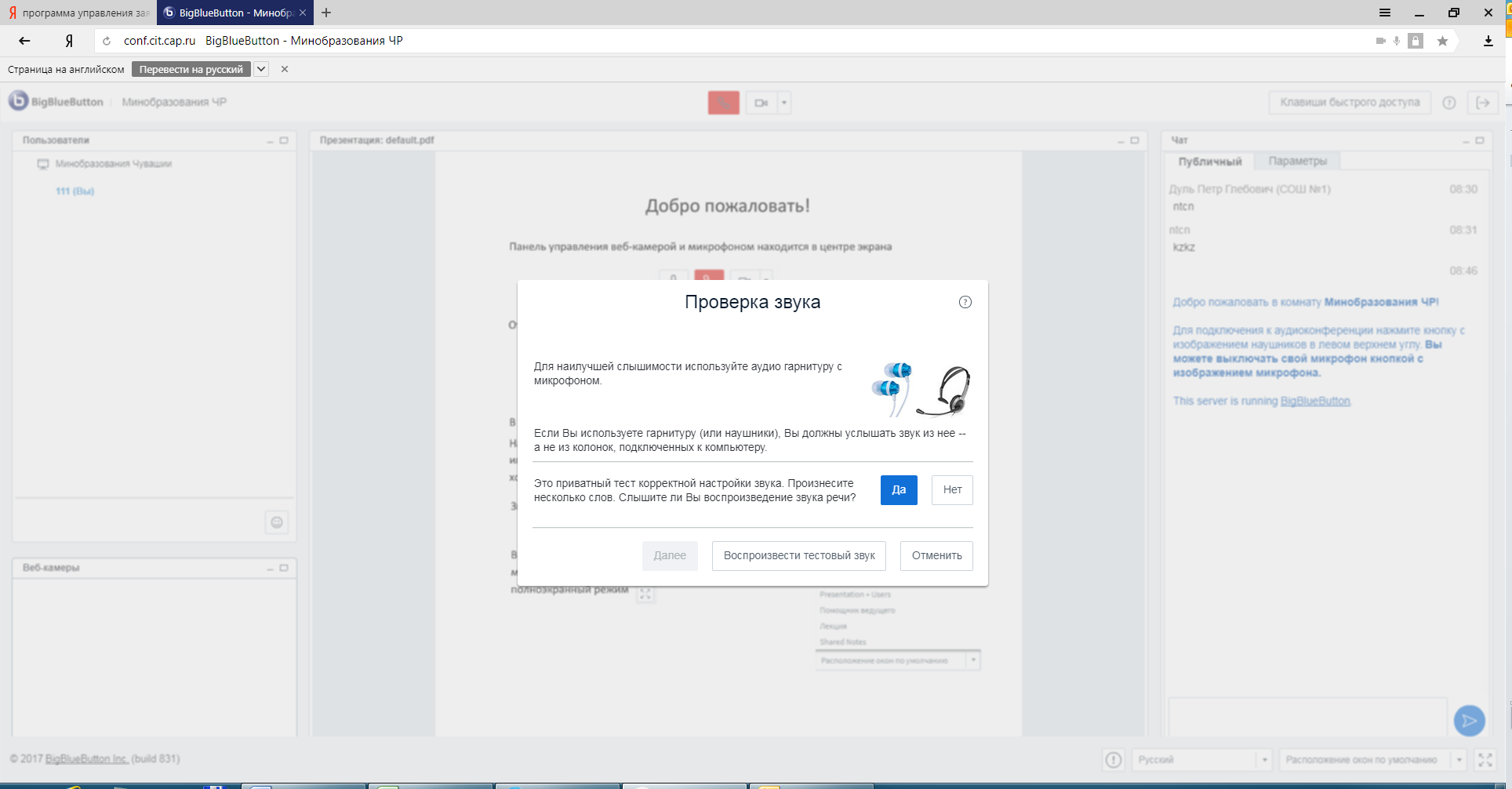 Нажмите «Да»При отсутствии микрофона вы можете задавать свои вопросы в текстовом чате в правой части экрана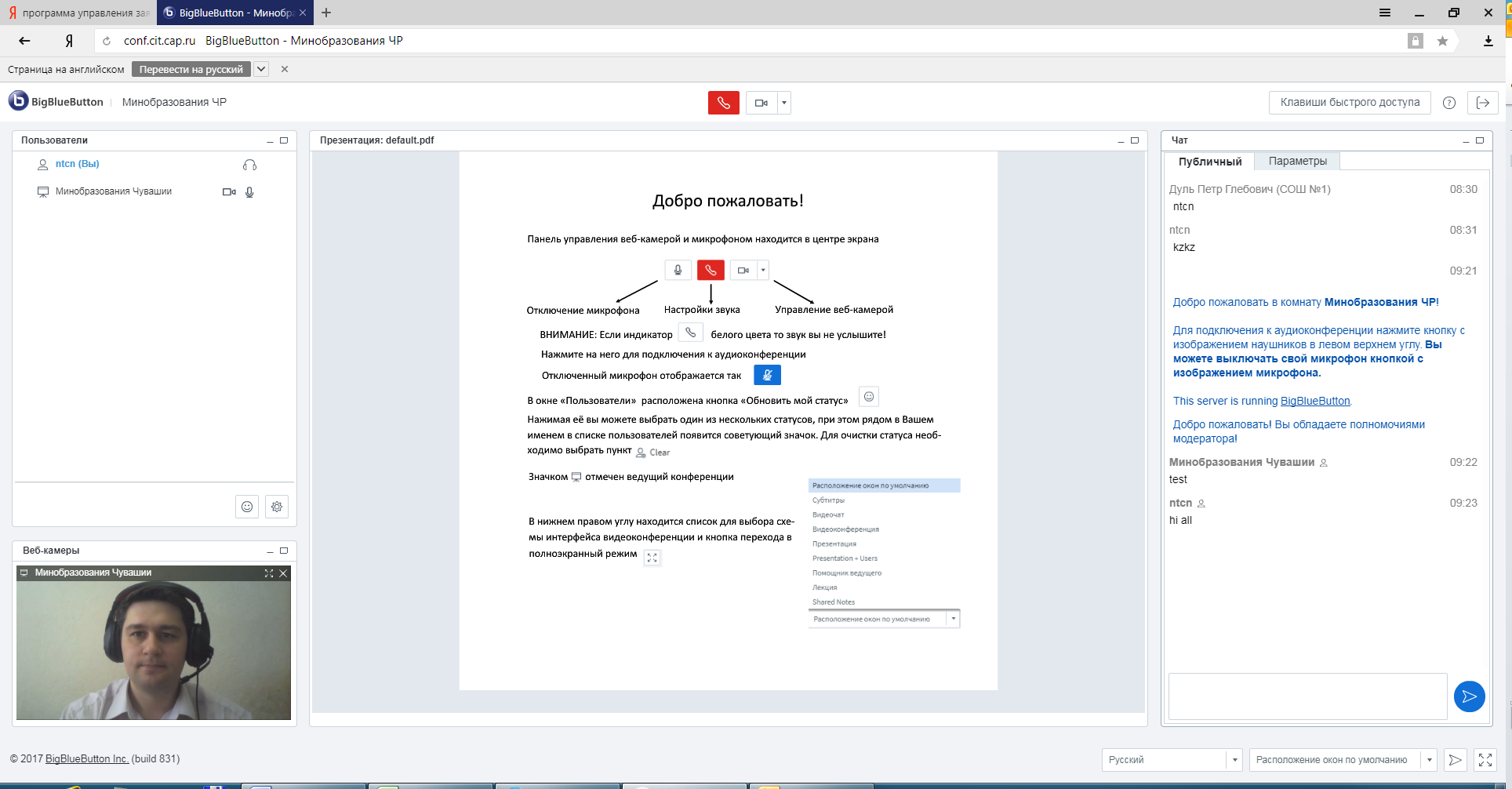 